FOXFIELD SCHOOL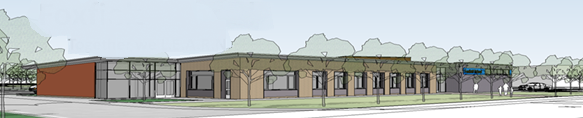 PSHE Policy And Curriculum Documents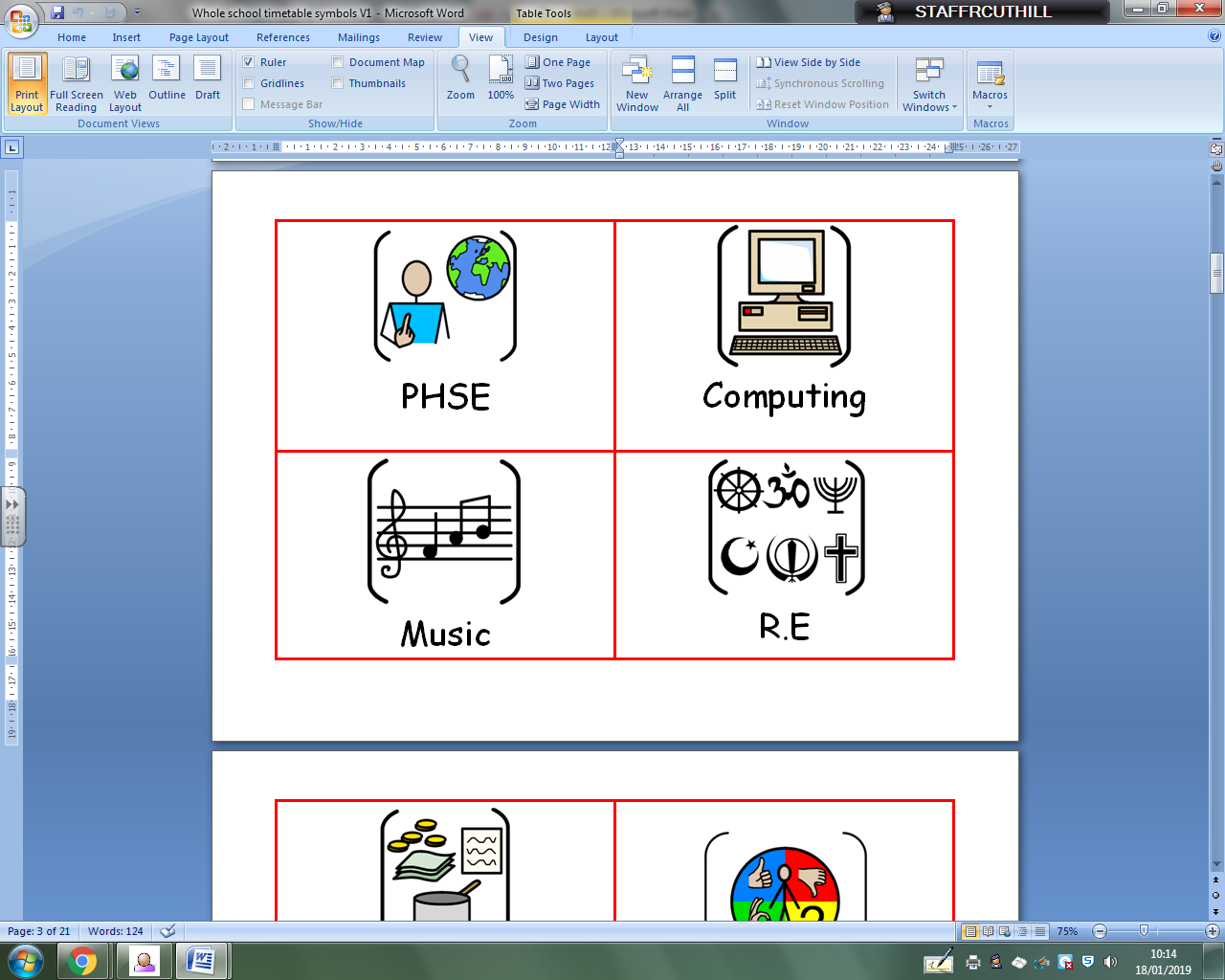 January 2019Policy DocumentIntroductionFoxfield School is a secondary school based on the Wirral. It caters for pupils with a range of Complex learning difficulties (CLD), from severe learning difficulties (SLD), profound and multiple learning difficulties (PMLD) and pupils on the autistic spectrum (ASD). In addition, a number of our pupils have associated needs such as Sensory and Physical impairment, challenging behaviours and English as an additional language.As a school we recognise that the diversity of the pupils and their learning styles require teaching approaches which reflect their needs through specialised, modified and structured teaching methods.The aims of the schoolOur school aims are:To enable our young people to achieve their full potential in all areas of their development.To provide a happy, caring, stimulating, supportive, respectful and safe environment.To work with everyone involved so that each young person in our school can become increasingly independent and integrate more successfully into the community. To provide a broad and balanced curriculum relevant to the needs of every individual young person. Importance of PSHEPersonal Social Health and Economic education (PSHE) is a planned, developmental programme of learning through which children and young people acquire the knowledge, understanding and skills they need to manage their lives now and in the future. As part of a whole-school approach, PSHE education develops the qualities and attributes pupils need to thrive as individuals, family members and members of society. PSHE education equips pupils to live healthy, safe, productive, capable, responsible and balanced lives. A critical component of PSHE education is providing opportunities for children and young people to reflect on and clarify their own values and attitudes and explore the complex and sometimes conflicting range of values and attitudes they encounter now and in the future. PSHE education contributes to personal development by helping pupils to build their confidence, resilience and self-esteem, and to identify and manage risk, make informed choices and understand what influences their decisions. It enables them to recognise, accept and shape their identities, to understand and accommodate difference and change, to manage emotions and to communicate constructively in a variety of settings. Developing an understanding of themselves, empathy and the ability to work with others will help pupils to form and maintain good relationships. Aims of PSHEThe PSHE Education and Careers curriculum at Foxfield School is designed to give as much practical support as possible to our pupils to create an enjoyable, safe, productive learning environment and to minimize potential health risks for pupils and their families. Pupils’ personal, social and emotional development is encouraged through our supportive school ethos, where all are valued, positive relationships are encouraged and there is a safe and secure school environment that is conductive to learning and personal development.Through our curriculum we seek to broaden the experiences of the pupils’ to ensure they;Enjoy safe, healthy, responsible and fulfilled livesRecognise and manage risk, taking increasing responsibility for themselves, their choices and behaviourAccess appropriate levels of support and guidance in school and the communityMake positive contributions to their families, schools and wider communitiesUnderstand their roles as possible future parents and child carersUnderstand the issues surrounding safeguarding and how this impacts on themselves and their relationships with other peopleEmbrace all forms of change at different stages of their livesDevelop a positive self-image and celebrate their personal achievements, skills and qualitiesBuild confidence, knowledge and self-esteem and make the most of their abilityRecognise, positively acknowledge and celebrate diversity in all its formsExplore a range of social and moral dilemmas, learn how to deal with          challenges and clarify their own values and attitudes.Identify and articulate their emotions and feelings and learn how to manage new and difficult situations positively.Learn how to develop and maintain effective relationships with a wide range of people and in a range of social, economic and cultural contexts.Understand the nature of the world of workLearn how to manage their money and finances effectivelyHave the skills needed to make informed decisions about their future life choicesHave developed an awareness of how and why they must become responsible citizens who make a positive contribution to societyBecome successful learners who enjoy learning, make progress and achieveStatus of PSHEPSHE education is currently a non-statutory subject on the school curriculum. However, section 2.5 of the national curriculum states that all state schools ‘should make provision for personal, social, health and economic education (PSHE), drawing on good practice'. In addition to the national curriculum framework, the Department for Education guidance states that the subject is ‘an important and necessary part of all pupils’ education’ and that ‘schools should seek to use PSHE education to build, where appropriate, on the statutory content already outlined in the national curriculum, the basic school curriculum and in statutory guidance on: drug education, financial education, sex and relationship education (SRE) and the importance of physical activity and diet for a healthy lifestyle.'Under section 78 of the Education Act 2002 and the Academies Act 2010, schools must provide a ‘balanced and broadly-based curriculum’ which promotes ‘the spiritual, moral, cultural, mental and physical development of pupils at the school and of society, and prepares pupils at the school for the opportunities, responsibilities and experiences of later life’.Schools also have duties in relation to promoting pupil wellbeing and pupil safeguarding (Children Act 2004) and community cohesion (Education Act 2006). Paragraph 41 of statutory guidance on Keeping Children Safe in Education, the Department for Education states that 'schools should consider how children may be taught about safeguarding, including online, through teaching and learning opportunities. This may include covering relevant issues through PSHE…'The Equality Act 2010 also places duties on schools not just to address prejudice-based bullying but also to help to prevent it happening, and in doing so to keep protected characteristic groups safe. PSHE education, with its focus on identity and equality, can help schools to fulfil this duty.Maintained schools have further statutory duties to:Promote children and young people’s wellbeing (defined in the Children Act 2004 as 'the promotion of physical and mental health; emotional wellbeing; social and economic wellbeing; education, training and recreation; recognition of the contribution made by children to society; and protection from harm and neglect.')Promote community cohesion (Education and Inspections Act 2006; Education Act 2002)Relationships and sex education (RSE) should always be delivered as part of a planned, developmental PSHE education programme. RSE will be compulsory in all secondary schools from 2020. In the meantime the status of RSE differs across types of schools as follows: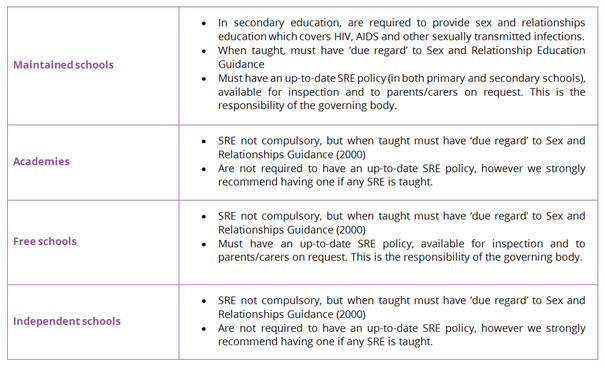 PSHE AssociationIn any school that provides RSE, parents have the right to withdraw their children from all or part of RSE (excluding withdrawal from learning about reproduction and human development within national curriculum science).CurriculumPSHE Education is delivered through PSHE education lessons on a weekly basis, taught in all classes excluding pupils who have PMLD who follow a separate program of study (see paragraph below).  Opportunities exist throughout the whole school curriculum for promoting pupils’ personal, social and emotional development. The increasing ‘personalised learning curriculum’ offers pupils’ further opportunities in this area, notably Key Skills and Life Skills, along with the work related placements offered to our KS4 and 16+ pupils. Our pupils with profound and multiple learning difficulties follow a ‘routes for learning’ curriculum. This curriculum highlights the core importance of communicative interaction and basic cognitive milestones, recognising that children do not necessarily follow a set developmental path. This means where relevant pupils will follow the main school PSHE education topics on a smaller relevant scale. However the majority of the PSHE education will be taught through a cross curricular approach with planning making reference to the PSHE learning objectives. The PSHE curriculum at Foxfield follows guidance from the national curriculum and uses the PSHE Association framework.The PSHE Education and Careers curriculum is divided into three core themes;Health and WellbeingRelationshipsLiving in the wider worldThrough these key areas several overarching concepts are developed;Identity- personal qualities, attitudes, skills, attributes and achievementsRelationships including different types and in different settingsA healthy (physically, socially and emotionally) balanced lifestyle including within relationships, exercise, spending and saving and lifestyle choiceRisk and Safety- how to identify, assess and manage risk and strategies to employ including online in an increasingly connected worldDiversity and equality in all its formsRights, responsibilities and consent in different contextsChange and resiliencePower- how it is used and encountered in various contexts and how it can manifest through behavious such as bullying.Career including enterprise, employability and economic understandingPlanningLong Term plan (LTP)- The long term plan maps PSHE modules studied over a three year rolling programme at KS3 and Post 16 and a two year rolling programme at Key Stage 4. The subject coordinator is responsible for producing and updating the long term plan.Medium term Planning (MTP)- Each topic on the long term plan has a corresponding medium term plan and is aimed to be taught over a half term period. Each plan is differentiated to include the full ability range and gives teachers learning objectives and outcomes as well as ideas for activities, outdoor learning and resources. The MTP is written by the subject coordinator and given out at the end of each half term. Teachers must read over the medium term plan, familiarise themselves with the content and the use of any resources before the start of the topic.Short Term Planning (STP)- It is the responsibility of individual class teachers to use MTP’s to produce their daily STP. Short term planning is completed using the schools daily planning proforma and should be displayed at the front of class each day. The STP should show the intended outcomes, lesson progression, differentiation and role of TA’s for that particular lesson.AssessmentAs with any learning process assessment of pupils’ personal, social and emotional development is important. It provides information which indicates pupils’ progress and achievement and informs the development of the programme. At Foxfield pupils learning is assessed both formatively and summatively using a range of strategies.Pupils are assessed against the relevant scheme of work aims and objectives each lesson. During the lesson pupils are assessed by way of staff observation, questioning and marking of any written tasks. This formative assessment enables correction of any misconceptions and informs future planning.Pupils are assessed formally using B Squared in February and July and this is recorded on the school’s online recording system.Whole school OpportunitiesThere are a number of whole school opportunities that provide ideal opportunities to teach personal, social, health, economic and citizenship skills. They are listed below. However this list is not exhaustive and there are many other opportunities. Residential experiences, visits and special days in school provide opportunities for children to plan and work together, and develop and maintain relationships under different circumstances.  The pupils can discover new qualities and characteristics through volunteering, participating and reflecting on new experiences as well as becoming part of the Duke of Edinburgh award scheme.Options- Pupils within the 14-19 department are able to opt into various groups for one afternoon per week. Groups include yoga, arts and crafts, first aid, music, dance, games.Lunch and break times- At Foxfield lunch and break times are valuable teaching times that are used to address a range of PSHE and independence skills such as; social, communication, feeding, personal hygiene and leisure via clubsApproaches to teaching and learningTo facilitate pupil learning in PSHE:The purpose of the lesson is made clearObjectives are visible in planningAppropriate learning experiences are planned to meet the needs of all pupilsLearning experiences draw on pupils own experiences or existing knowledge and provide a range of opportunities for students to learn, practice and  demonstrate skills, attitudes, knowledge and understanding.Time is given for students to reflect and clarify their own views and opinionsAttention is given to developing a safe and secure classroom climateAll pupils are given the opportunity to assess evidence, make decisions, negotiate, listen, make and deal with relationships, solve problems and work independently / within a team. This means that a variety of teaching methods are implemented to ensure all pupils are actively engaged in lessons.Sensitive issues need to be presented in a broad and balanced way, pitched appropriately to the pupils’ needs and experience. The use of ‘ground rules’ helps create a supportive climate for discussion and will encourage the development of trust and confidentiality, and respectful listening to the opinions of others. A sensitive approach to religious beliefs is essential.Links to other curriculum areasEnglish: skills in enquiry and communication, stories that illustrate aspects of personal and social development.Mathematics: aspects of financial capability, counting and sharing.Science:  reproduction, health, safety and the environment.ICT: communicating with others via email, finding information on the internet and checking its relevance.Physical Education: teaching and learning about health and safety, development of personal and social skills through team and individual activities, games and sports.RE: religious and moral beliefs, values and practices that underpin and influence personal and social issues and relationships.ASDAN and Personal Progress: The ASDAN/PP curriculum addresses a number of PSD and PSHE issues, these will be supported through discrete lessons as pupils work towards qualifications in these areas, following specific units of work.ResourcesResources used in PSHE lessons are reviewed regularly and new resources are assessed for their suitability by the PSHE coordinator.  The named PSHE coordinator aims to support colleagues in the use of all resources and training materials.Resources used in lessons should meet the following criteria:Resources produced in school must not convene copyright lawsResources used must not use inappropriate images of humans that do not support the teaching and learning outcomes as specified in the planning. Resources containing information on sensitive or controversial issues must present balanced arguments (link with equal opportunities)Resources must not belittle attitudes, customs or moral values which may be earnestly held by pupils and their familiesSexist, racist or homophobic materials must not be usedAll resources are kept in the PSHE Store cupboard. resources have been sorted into topics and can be found in labeled boxes. Resources linked to each topic are also listed on the relevant MTP.Equal OpportunitiesThe school regards access to a coherent programme of PSHE as a fundamental right for all it pupils’, irrespective of their academic ability, gender, sexual orientation or ethnicity. Some issues may be perceived differently by boys and girls and may be tackled by single sex groups initially. Staff planning and teaching will be expected to detect and respond appropriately by rearranging groups for teaching purposes when the need arises.  When discussing moral issues relating to different cultures or religions, pupils should not be allowed to denigrate the beliefs of others. Consideration is given to the design of teaching materials and approaches appropriate to all pupils.SafeguardingIf a pupil discloses or alludes to any issue that may suggest they are at personal risk, the member of staff must clearly follow the Safeguarding Policy and ensure the concerns are reported to the appropriate member of staff (Lead Safeguard Coordinator / Child Protection Officer). Staff must follow the clear guidelines outlined in the Safeguarding / Child Protection Policy as appropriate. Similarly, if a pupil alludes to or confirms they have been the victim of bullying (physical, verbal, racist, homophobic, gender, disability), the member of staff must follow the clear guidance outlined in the school’s ‘Anti-Bullying Policy’ . A member of staff who witnesses such forms of bullying in lessons and around the school must also follow the same guidance as above.Answering Difficult QuestionsSometimes an individual child will ask an explicit or difficult question in the classroom.  Questions do not have to be answered directly and can be addressed later.  This school believes that individual teachers must use their skill and discretion in these situations and refer to the PSHE coordinator if more support is needed.Pupil Withdrawal proceduresParents have the right to request that their son or daughter is wholly or partially removed from receiving the PSHE programme linking to sex and relationships education. Parents will be made aware of the schools policy on Sex and Relationships education through the school website and on request. If a parent chooses to withdraw their child from any part of the programme, they should be given the opportunity to discuss this matter with the PSHE coordinator. If the parental concerns cannot be resolved, arrangements should be made for the withdrawal of the pupil. Links with other policiesThe schools PSHE policy is linked closely with other key whole school policies:Safeguarding policyChild Protection policySRE policyEqual Opportunities PolicyDrugs and Alcohol PolicyAnti Bullying PolicyRadicalisationRole of PSHE CoordinatorThe role and responsibility of the PSHE coordinator is tobe accountable for standards of teaching and learning within PSHE across the schoolplan how the PSHE curriculum will be delivered across the schoolmanage resources and the PSHE budgetwrite and maintain the PSHE curriculum documentreview and amend policy and curriculum documentation in light of changes in legislation, guidance and national strategiesmoderate standards of achievement both within school and in relation to regional and national comparisons when availableliaise with the schools Assessment, recording and Reporting Coordinator when appropriatemaintain comprehensive and current details of the PSHE curriculum on the school systemlead other staff that deliver PSHEobserve and monitor the delivery of PSHE across the schoolattend relevant courses and liaise with outside agenciesCurriculum DocumentsLong Term Plan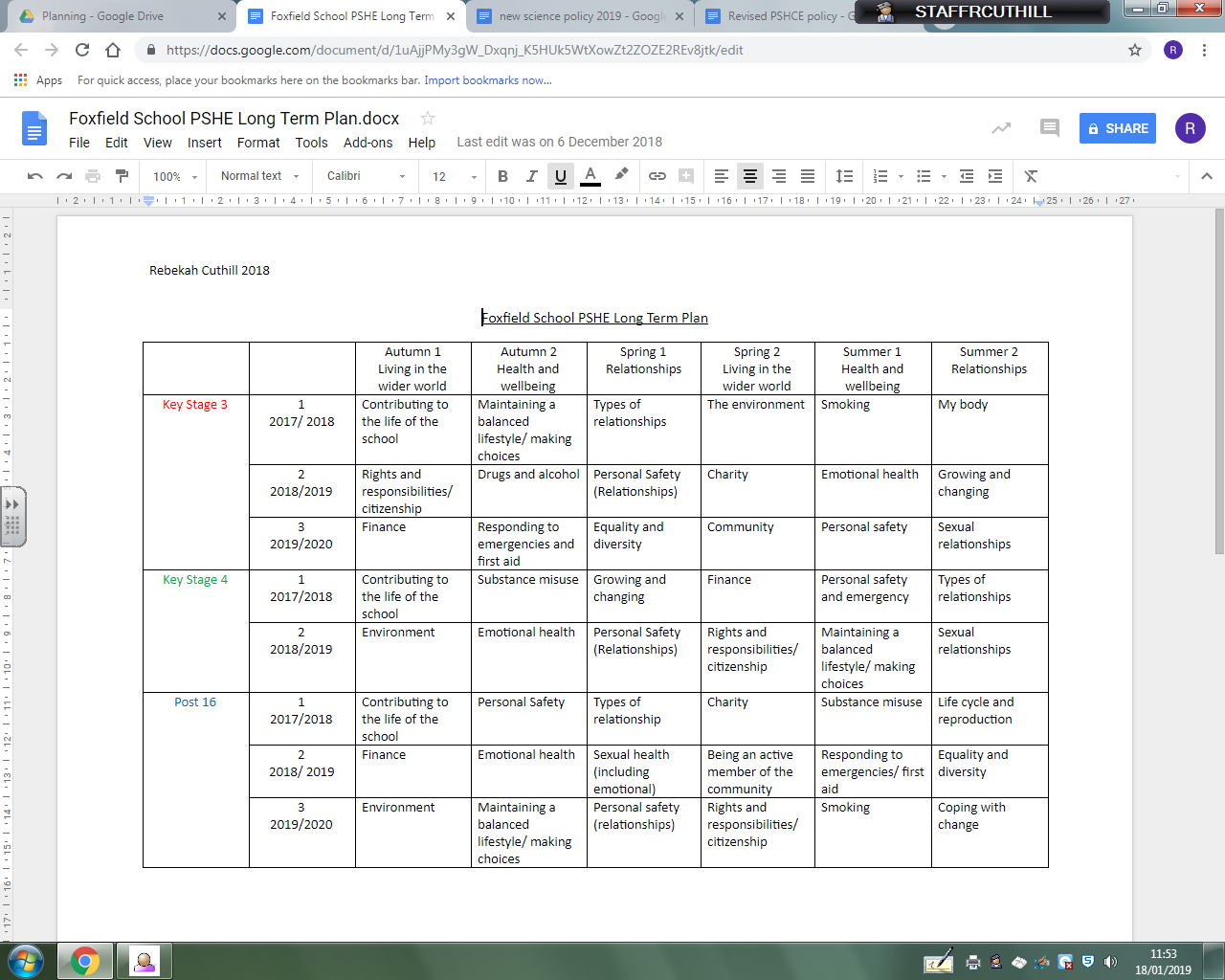 Example MTP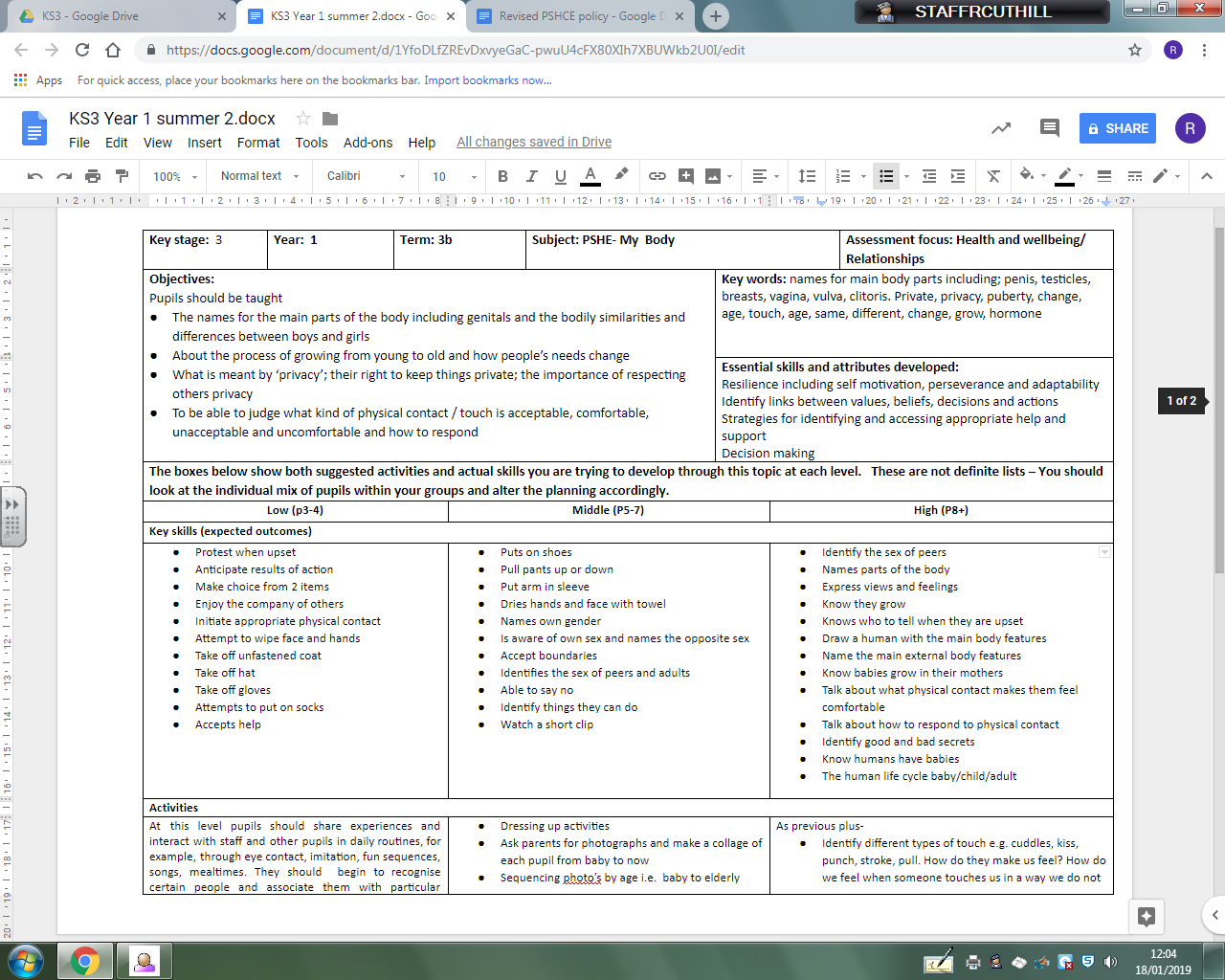 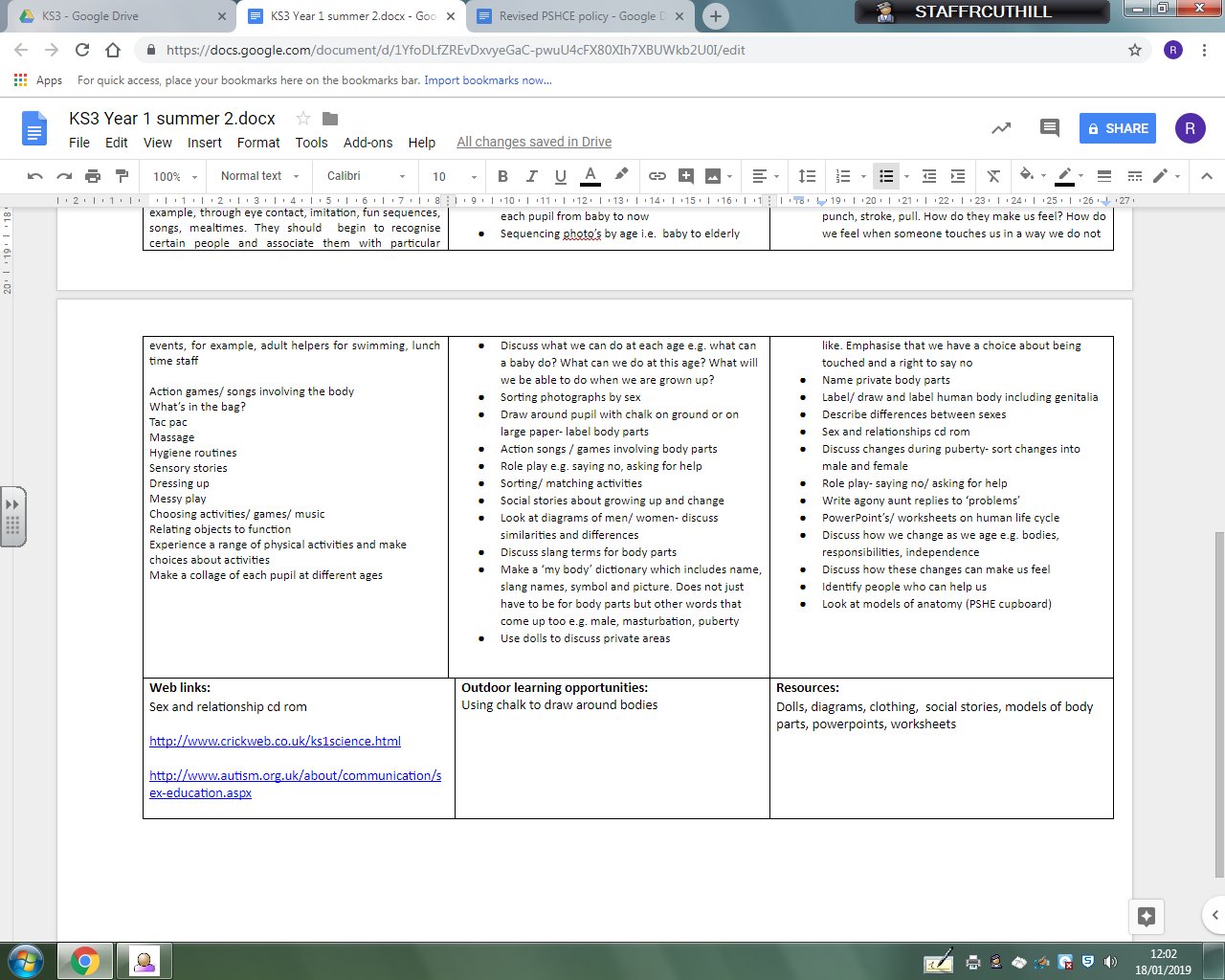 